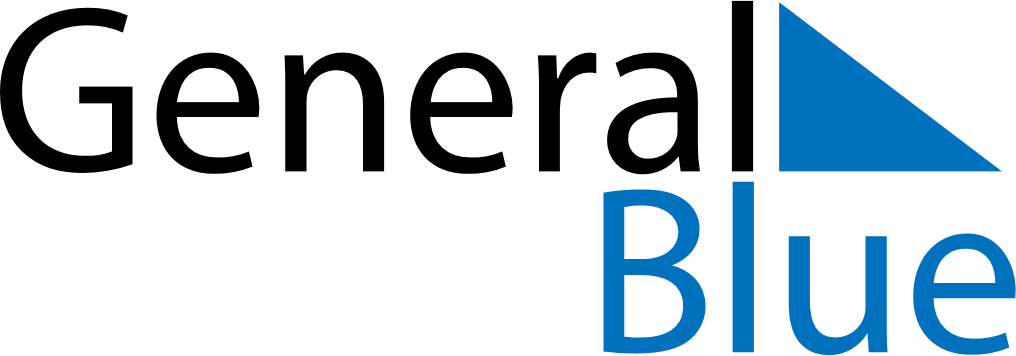 December 1657December 1657December 1657December 1657December 1657SundayMondayTuesdayWednesdayThursdayFridaySaturday12345678910111213141516171819202122232425262728293031